Easter Scavenger Hunt – World Book Kids Learn more about the Christian celebration of Easter on the World Book Web.  Find It! 1. What does Easter celebrate? ________________________________________________________________ 2. What does the Bible say happened on the morning two days after Jesus was put to death? ________________________________________________________________	________________________________________________________________ 3. When do most Christians celebrate Easter? ________________________________________________________________4. How do Christians celebrate Easter?	________________________________________________________________	________________________________________________________________	________________________________________________________________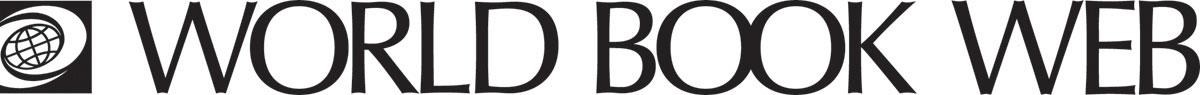 Did you know?Easter is celebrated on a different Sunday each year. Easter falls in the Holy Week, which recalls the events leading to Jesus’s death and Resurrection. Holy Thursday recalls Jesus’s last meal, his arrest and imprisonment Good Friday observes the death of Jesus on the cross.Learn More! Learn more about Jesus Christhttp://www.worldbookonline.com/kids/home#article/ar831069 Learn more about Christianity:http://www.worldbookonline.com/kids/home#article/ar830562 Learn about another Christian celebration – Christmas:http://www.worldbookonline.com/kids/home#article/ar830563 Answer Key The Resurrection of Jesus Christ.Jesus’s tomb was found empty and that his followers began to see Him and talk with Him again.On a Sunday in late March to late April. Christians go to church, gather with family and friends for a big meal. Children hunt for Easter eggs. 